Guide to Professional Learning Module 1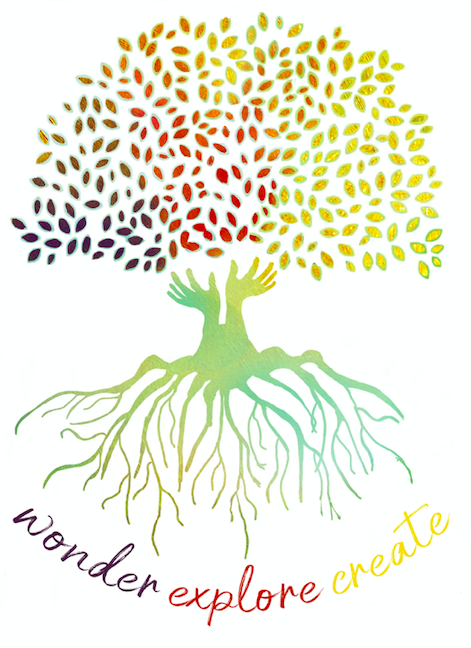 PART A and PART BWhy do we engage our students in Discovery Based Inquiry?How can we effectively support student learning during this time?Through this Professional Learning Module you will explore:What is Discovery Based Inquiry and why we work this way with our early years studentsOur guiding principles and how these inform our approach to learning in DiscoveryWhat students might be doing during Discovery and how we can support this learning effectively The strategic roles adults can take during Discovery Learning conversations and their features and how we can effectively use learning conversations during Discovery What you will need:Access to the handouts that were providedTime to reflect and discuss with colleagues Please contact Deb or Vanessa if you have any problems accessing the Modulevanessawillis06@gmail.comdvietri@bigpond.comPart APart BReflection SheetCopy of Transcript - Boys Playing with CarsReflection SheetReading - Questions for Learning ConversationsBetween Module Activity - SMART Goal Setting Scaffold